November 2016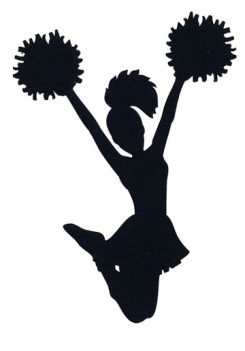 SundayMondayTuesdayWednesdayThursdayFridaySaturday12345678910111213141516171819Cheerleading Try Outs 3-4pmCheerleading Try Outs 3-4pmPractice 3-4pm2021222324252627282930Practice 3-4pmPractice 3-4pm and Parent Meeting 4pmPractice 3-4pm